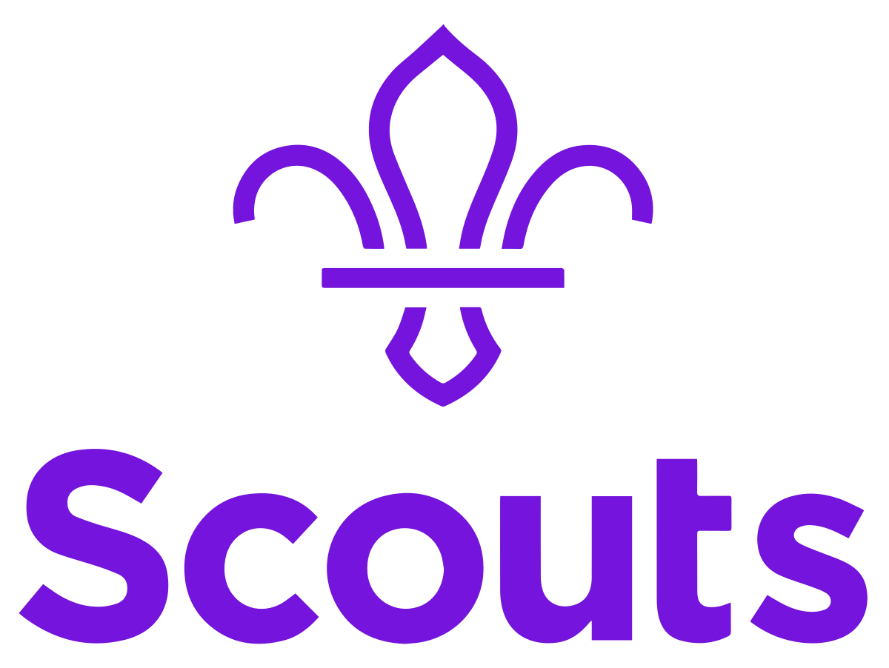 Explorer Scout Badges and Activities for homeIntroductionThis guide is for badges and activities which you can be working on from home.Full details can be seen here https://members.scouts.org.uk/supportresources/2933/explorer-scout-badges-and-awardEvidence needs to be submitted to leaders either by email, written and signed evidence or posted on your local Facebook group in the forms of photographs, videos and written explanations of what you are doing. Remember that a scout is to be trusted so please continue to try and perform the tasks for the badges in an honest fashion and with integrity. You might not be able to complete the entire badge at this time so please keep track of which requirements you’ve met and check this against the scouts’ website, I suggest making a copy of this file and highlighting what you have completed. ContentsTitle								PageActivity Badges	Athletics						4	Chef							5	Creative Arts					6	Global Issues					7	Media Relations and Marketing	8	Naturalist						9	Performing Arts				10	Pioneer						11	Science and Technology			12	Survival Skills					13Staged Activity Badges	Air Activities					14	Community Impact				19	Digital Citizen					22	Digital Maker					26	Musician						30Activities towards QSA	International					34	Community					34	Values						35			Activity Badges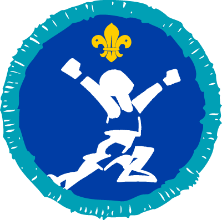 Athletics Activity BadgeRun through an appropriate warm-up routine that involves gentle stretching and loosening exercises, using all the main muscle groups. The warm-up should last between five and ten minutes. After the session, demonstrate an appropriate warm-down.Discuss the safety rules for athletics, particularly the throwing and jumping events.Demonstrate an athletic discipline to other Explorers and encourage them to try it out. Remember you’re not expected to have skills in instructing or coaching to complete this step – someone with the appropriate experience should be there to supervise you all.Take part in at least two competitions or demonstrations. Discuss your performance and how to improve with the examiner or instructor.Chef Activity Badge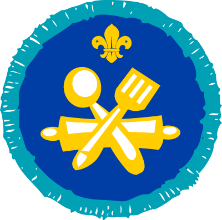 There are two options you can choose from to achieve the Chef activity badge.Option 1Plan a full, balanced menu for a group of Explorers or other people on a residential experience covering all meals for at least four days. You
should consider what facilities will be available to you – will you have access to a full kitchen or are you cooking on an open fire?Budget for your menu and assist with shopping for the ingredients.Demonstrate proper storage and cooking. You should demonstrate your knowledge of hygiene in the kitchen and how to prevent food poisoning.Cook and serve your planned menu, demonstrating preparation and serving skills.Option 2Bake and cost the following from scratch – no packet mixes or pre-made shop bought ingredients allowed:Three different large cakes (20cm or bigger) with different icings and decoration, using techniques like rubbing in, creaming, melting and whisking.A sweet or savoury tart, such as a quiche or a tarte tatin.12 iced and filled cupcakes.12 biscuits, iced using the flooding method.12 scones.A loaf of bread using yeast.12 flatbreads.Demonstrate how planning and preparation can make life easier when baking.Maintain high standards of hygiene.Top tipsYou can gain two Chef badges by completing both options.Creative Arts Activity Badge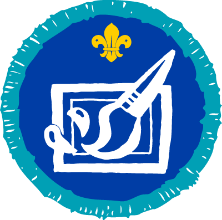 You should be aiming to work toward your Creative Arts badge over 6 or 12 months.Demonstrate involvement and improvement in a creative activity of your choice. Show evidence of your work.Perform or exhibit the work you have completed.Examples of possible activities might be:artphotographywritingmodel makingany other creative activity agreed by the leadership team.! This badge can count towards the Chief Scout's Award, Queens Scout Award, or the Duke of Edinburgh Award.Global Issues Activity Badge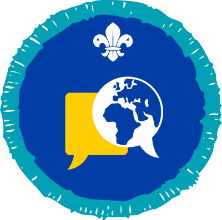 Complete three of these activities:Spend three days living on food that costs no more than £2 a day. Share with others about how it went including a top tip for cooking meals with so little money. This could be a discussion, blog, video diary.Visit a homeless shelter, foodbank or other social enterprise in your local community and consider the challenges faced by homeless people and what factors lead to homelessness.Explore various media sources to find information about migration and immigration. Review what you find and discuss your thoughts and feelings about the information and how this issue is perceived at a local and global level with your Unit.Individually or as a group compare youth issues in the UK with the same issues in another country, such as voting age, access to education or youth services. Discuss with your Unit.Deliver a game or activity to others about a global issue that you feel passionate about and explore what small action you could take to have a positive impact on that issue (sign a petition, write to your MP, raise awareness).2. Reflect on the three activities you have completed and consider how each has contributed to the Global Goals and what your next steps could be.Top tipsReflection activities can include discussion, blogging/vlogging, scrapbook or presentation.

If you choose to deliver a game and explore what small action you could take, you could work towards the Community Impact Staged Activity Badge and take the action.Media Relations and Marketing Activity Badge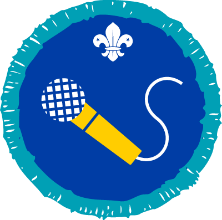 To achieve this badge, first you need to:understand and show how to use the Scout brand, using resources available from UK HQarrange a visit for a group of Explorers to find out about a media outlet and how they create their content. It could be any media outlet from radio, TV, newspapers and online.Using what you have learned, complete four options from Lists A and B below. Do at least one from List B.List A: creating contentCreate some media content for the Group, District or County
newsletter, Scouting Magazine or online.Get approval from your local Media Development Manager to secure media coverage for a Scouting event, expedition or activity. Prepare a press release and include a photograph.Help to manage and maintain the social media pages for your local Scout Group for a period of time agreed by your Unit leader.Take part in or produce a package about Scouting for local TV or radioProduce an audio, visual or written report about an issue affecting young people or your local Scout Group. Include different contributors such as members of the public, local personalities or
public figures.List B: creating a media packageGive a 15-minute presentation, with images, about Scouts to another organisation, such as a local Lions or Rotary Club.Assist the District or County with a promotional event or activity.As a team, produce at least four editions of a paper or e-newsletter for Explorers in your Unit or District or for members of another section.Plan, develop and carry out a local recruitment campaign to get more adults and young people to join Scouting.Create a display or exhibition for Scouts and parents to promote Explorer Scouting.Conduct a survey to find out young people’s views on Scouting. Share your results with the leadership team and discuss them with others in the Unit.Represent Explorers at a local government youth council or collective organisation youth forum.Naturalist Activity Badge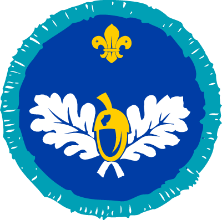 You should be aiming to work towards this badge over 6 to 12 months.Demonstrate your interest in the natural world by regularly taking part in relevant activities and using a variety of study and conservation
techniques over a period of time. Show how you’ve improved and developed your skills.Share skills in recording and observing the natural world with a group of young people.Take an in-depth look at how human activity is affecting the natural world, particularly pollution, deforestation and new farming techniques.Demonstrate a good knowledge of natural history terminology, particularly local animal and plant species along with other specialist words.
 Performing Arts Activity Badge 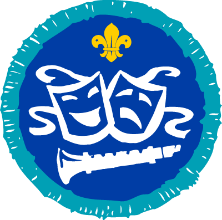 You should be aiming to work towards this badge over 6 to 12 months.Demonstrate involvement and improvement in a creative activity of your choice. Show evidence of your improvement over a period of time. Examples of possible activities include:dancingtaking part in a showbeing a member of a bandbeing part of a stage crew working the lighting, sound or creating and moving props.Perform or exhibit the activity to an audience.Pioneer Activity Badge 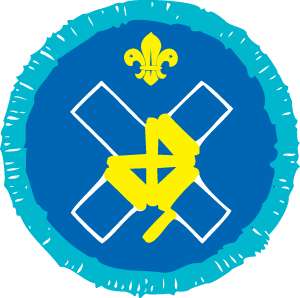 1.  Build a scale pioneering model.

2.  Take a lead role in building an outside pioneering project, such as an aerial runway or an hourglass tower.

3.  During your project, demonstrate your ability in:

    • 10 knots, bends or hitches
    • four lashings
    • the use of simple blocks and tackle
    • anchorages for firm and soft ground
    • understanding the need for
    supervision in pioneering projects.

4.  Demonstrate two whippings and two splices.Make sure you check the Aerial Runway Code on scouts.org.uk/supportresourcesScience and Technology Activity Badge 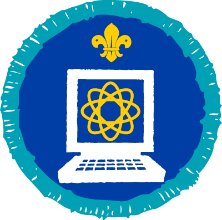 To achieve this badge you need to choose from Options 1 to 5, then complete the all the tasks outlined under your chosen option. You should be aiming to work towards this badge over a period of 6 to 12 months.Option 1: meteorologyRegularly record weather observations and measurements over a period of time. You can break up the time if you like – you don’t have to keep continuous records.Demonstrate your skills in meteorological recording and observation to a group of young people.Give a detailed explanation of the formation of clouds and the weather associated with different clouds and fronts.Find out detailed information about how weather maps are produced. Show how you interpret them for use in Scouting activities.Option 2: mechanicRegularly maintain a mechanical machine over a period of time. You
should use the time to learn a variety of techniques.Demonstrate your mechanical knowledge. Explain the principles of operating an engine, gearbox and differential axle.Talk about the safety rules for machine maintenance and how you use the skills you’ve learned responsibly.Option 3: radio communicationRegularly take part in an activity involving in a method of radio communication. You should use the time to learn a variety of techniques and recording activity and develop your skills.Demonstrate a radio communication method to a group of young people.Talk about the rules or codes of practice for radio communication and how to use equipment responsibly.Share your knowledge of radio communication alphabets and internationally recognised call signs and signals.Option 4: electronicsRegularly take part in an activity involving electronics. Use the time to learn a variety of techniques and equipment and improve your skills.Show and explain your project work in electronics to a group of young people. You’re not expected to play the role of an instructor and an
appropriate adult should supervise your group.Discuss the safe working practices of electronics and how to use equipment responsibly.Demonstrate a detailed knowledge of circuits, components and the symbols used in electronicsOption 5: astronomyRegularly take part in an astronomy activity. Use a variety of instruments, record your observations over a period of time and show improvement in your skills.Demonstrate your skills in astronomy, including recording and observation, to a group of young people.Learn the meaning of technical astronomical terms. Give a detailed description of our galaxy and solar system, including planets and other bodies.Demonstrate a good knowledge of the history of space exploration  since 1969.Survival Skills Activity Badge 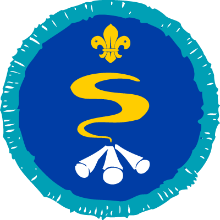 To achieve this badge you need to complete all of the steps outlined. Some of these steps require assistance from an adult or leader. Please consult with your leader before undertaking any parts of this badge at home.Learn how to prevent and treat the effects of extreme heat (sunstroke and dehydration) and cold (hypothermia).Demonstrate different techniques to light a fire.Show how to build several different types of fire.Demonstrate the correct use of international distress signals using a whistle, torch, mirror or markers.Describe some basic actions you can take while waiting to be rescued that will keep you and your group safe, and assist your rescuers in locating you.Learn the techniques involved in catching your food, such as fishing or snares. Remember – your leader will want to ensure you’re aware of the law and the issues about inhumanity to animals outside of a real survival situation.Learn to identify and source local, edible plants and fruit and the risks involved in eating those incorrectly identified.Prepare meat such as rabbit or fish to cook over an open fire and eat.Make an item of equipment that will be of use to you on a survival exercise.Demonstrate methods of filtering and purifying water.Demonstrate methods of finding direction by day or night without a compass.Finally, with a group of at least three other Explorers, take part in a survival exercise lasting two nights. The group should:construct a shelter of natural or salvaged materials and sleep in itcook all meals over an open firecook without utensils or aluminium foil (although a knife may be used).Snaring legislation is dependent on National location, so please ensure you know the relevant laws, best practices and required tags/registrations. Where you are not familiar with snaring practices it may be better to have an expert run this activity with your section. As with all Scouting activities, a thorough risk assessment should take place before carrying out the activity. Staged Activity BadgesAir Activities 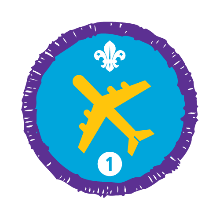 Air Activities – stage 1How to earn your badgeMake an aircraft out of paper and see how well it flies. You could use a paper dart or a helicopter and drop it from a height.Find out about one kind of aircraft and tell others in your section about it. It could be a commercial aircraft like Concorde or Airbus or a military aircraft like a Spitfire, Lynx or Chinook.Spell your name using the phonetic alphabet.Talk to somebody who has flown in an aircraft, helicopter or hot air balloon. What was it like? If you have already flown in an aircraft, tell others in your section about it.                              Tell others in your section about an aircraft (real or imagined) that you would like to fly in and why. You can do this through drawings or models.                         Air Activities – stage 2How to earn your badgeMake and fly a model aeroplane, three different types of paper glider, a hot air balloon or a kite.  Choose 3 of these:Name and identify the main parts of an aeroplane   Identify six airlines from their markings.                                                                 Name and identify different types of aircraft (such as powered aeroplanes, airships, gliders or unmanned aircraft)                                                                    Collect and identify six pictures of different aircraft. Share them with others in your section.Explain how different weather conditions can affect air activities.Fly in an aircraft and tell the rest of your section about it.                                                Meet someone who flies regularly and talk to them about their experiences.3. Send a simple message using the phonetic alphabet.
4. Visit an airfield, air display or air museum.
5. Know the dangers involved in visiting an airfield.

Air Activities – stage 3How to earn your badgeConstruct and fly a chuck glider for at least five seconds. You can also build and fly a miniature hot air balloon or kite instead. Understand the terms nose, fuselage, tail, wings, port, starboard and tailfin. Learn the names of an aeroplane’s control surfaces.   Choose one of these activities:Collect photographs or pictures of six aircraft that interest you. Name them and identify their operational uses.                                                         Tell others about an airline that you are interested in, or have travelled on, including the airline’s uniform and logos.                                                                         Find out about unmanned aircraft, such as drones, and the rules around flying them safely.4. Show how you would get a weather forecast for an air activity.
5. Send and receive a simple message using the phonetic alphabet. Explain why it is used in aviation.
6. Draw a diagram or make a model of an airfield to show and name different points. Use your diagram model to explain the rules for access to an airfield.
7. Take part in a visit to a place of aviation interest, such as an airfield, air display or air museum. Tell others about something you learnt. 
8. Using 1:50000 and 1:25000 OS maps, show you understand the meaning of scale and common map symbols. Explain how a pilot might use a map differently from a car driver or somebody on a hike
9. Use a flight simulator programme. Show the effects of the controls.Air Activities – stage 4How to earn your badgeTrim a paper aeroplane or model glider to perform a straight glide, stall and turn.          Name the main control surfaces of an aeroplane and how they work.Identify six aircraft in use today from pictures or in flight. At least two of the six must be civil commercial aircraft, one must be a military aircraft and another two must be light private aircraft.Explain how wind speed and direction are measured. How does the weather affect air activities?Explain the difference between a Mayday radio call and a Pan-Pan radio call. Give examples of when each might be used.Choose one of these activities:Help to organise a visit to an airfield or place of aviation history for a group of Scouts (Beavers, Cubs, Scouts or Explorers). Explain what the Scouts will need to know before the visit. Take part in a flight (for example in a light aircraft or glider) as a passenger.   7. Draw a runway and its circuit patterns.
8. Learn the common types of charts and the conventional signs used on them
9. Show how to perform a pre-flight check on a light aircraft, microlight or glider. Explain why inspecting each part is important.10. Show how to do a take-off and landing using a flight simulator computer programme that uses a joystick.Air Activities – stage 5How to earn your badgeBuild a scale model from a plastic kit, plans or photographs.                                                                                                                                                                              Explain the relationship between lift, drag, thrust and weight.   Choose one of these activities: Explain the basic principles of a piston engine, including the four-stroke cycle, with consideration of valve and ignition timing. Explain the similarities and differences between a piston engine and a jet engine, covering the main parts and workings             4. Explain how wind direction and strength is important in take-off and landing. Explain how a wing gives lift and why a wing stalls.   
5. Explain how temperature and atmospheric pressure are measured in weather forecasting.                                                                                                                               
6. Explain basic cloud types, how they are formed and why they’re relevant to air activities.
7. Tell others about the duties of either:                  an aircraft marshaller, demonstrating marshalling signalsa crew leader for a glider launch. Show their procedure and the signals they use.8. Imagine you’re planning a cross-country flight of at least 60 nautical miles, at an air speed of 90 knots. What would the time of flight be, from an overhead starting point to another overhead destination? Your assessor will give you a head or tail wind to factor in when you’re working this out.      
9. Take part in a flight (for example in a light aircraft or glider) and point out the landmarks that you fly over on an aviation chart
10. Explain the purpose of a pre-flight checklist and the main items you would check.            
11. Find out about the different types of air traffic control services used at airfields and airports. Explain how this would be different at a small local airfield compared to a large international airport.Air Activities – stage 6How to earn your badgeBuild and fly (from plans, kits or from scratch) one of these:rubber band powered model aircraft for 15 secondsglider for 15 secondsmodel airshiphovercraftround the pole model (RTP).     2.    Explain what trim is and the importance of weight and balance.                                                    
3.    Explain why flaps, slots and slats can be found on aircraft and how they work. Give examples of aircraft that use these devices.
4.    Identify the weather conditions associated with the movement of air masses over the UK, such as tropical, maritime and continental.                                                 
5.    Interpret Met Office reports and forecasts for pilots including METAR and TAF.
6.    Find out why Morse code is still transmitted by navigational beacons. Recognise six three-letter sequences.
7.    Identify:runway and airfield markings  light and pyrotechnics signals       8. Find out the reasons for civilian airport security, the main threats and ways of counteracting them.
9.    Explain how an aircraft compass and a direction indicator works, as well as potential errors.
10.    Explain how aircraft pressure instruments, altimeters and airspeed indicators work.
11.    Take an active part in at least three flights. Show how you develop your skills with each flight, including assisting with navigation and flight planning, and learning how controlled airspace might affect these flights.12.    Tell others about the emergency procedures for one type of aircraft such as a powered light aircraft, microlight, glider or small helicopter. What should be done in the event of engine failure, cable break or autorotation?  Community Impact 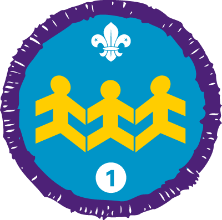 Community Impact – stage 1How to earn your badgeIdentify need. Investigate what issues and challenges exist in your
chosen community – it could be local, national or international.Plan action. Decide what issue your section should take action on and what you want to change. Talk to your section about what actions you would like to take.Take action over three months. You should:spend at least fours hours personally taking action on your chosen issue. You can achieve more impact by spreading your time out over a month, instead of doing it all in one go.involve others in the action. Work in a team with your section and preferably people in the community you are trying to help.Learn and make more change.  Discuss what you’ve learned with your section. Talk about how you have made people’s lives better, what you could do to help more people in your chosen community and how taking action has developed you.Tell the world. Help other people to understand why the issue you took action on is important, what you did and how they can help.Community Impact – stage 2How to earn your badgeIdentify need. Investigate what issues and challenges exist in your
chosen community – it could be local, national or international.Plan action. Decide what issue your section would like to take action on and what you would like to change. Work with a group of people not involved in Scouting, who are passionate about your cause, to plan action that will make a positive difference.Take action over six months. You should:spend at least 12 hours personally taking action on your chosen issue. You can achieve more impact by spreading your time out, over four months, instead of doing it all in one go.involve others in the action. Work in a team with your section and preferably people in the community you are trying to help.Learn and make more change. Discuss with your section what you’ve learned, how you have made people’s lives better and what you could do to help even more people in your chosen community.Tell the world. Help other people to understand the issue you have made a positive impact on is important and why it’s important. Show what you did and how they can also help.Community Impact – stage 3How to earn your badgeIdentify need. Investigate what issues and challenges exist in your
chosen community – local, national or international.Plan action. Decide what issue your section would like to take action on and what you would like to change. Work with a group of people not involved in Scouting, who are passionate about your cause, to plan action that will make a positive difference.Take action over nine months. You should:spend at least 24 hours in total personally taking action on your chosen issue. You can achieve more impact by spreading your time out, over six months, instead of doing it all in one go.involve others from your section and a group of non-Scouts, preferably from the community you are trying to help.Learn and make more change. Talk about what you learned with your section, how you have made people’s lives better and what you could do to help more people in your chosen community.Tell the world. Help other people to understand why your chosen issue is important. Explain what you did and how they can also help.Community Impact – stage 4How to earn your badgeIdentify need. Find out what issues and challenges exist in your chosen
community – locally, nationally or internationally.Plan action. Decide what issue your section would like to take action – what do you want to change? Work with a group of people who are not involved in Scouting, and are passionate about your cause, to plan action that will make a positive difference.Take action over 12 months. You should:spend at least 48 hours personally taking action on your chosen issue. You can achieve more impact by spreading your time out over the year, instead of doing it all in one go.involve your section and a group of non- Scouts, preferably people from the community you are trying to help.Learn and make more change. Talk about what you learned with your section, how you have made people’s lives better and what you could do to help more people in your chosen community.Tell the world. Help other people to understand why your chosen issue is important, how you have made a positive impact and how they can
help.Digital Citizen 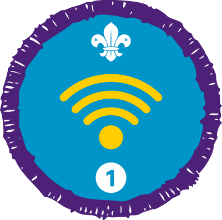 The Digital Citizen and Digital Maker Staged Activity Badges involve performing some tasks online, as well as finding out about topics, such as social networking and how digital technology works and can be used to enhance our lives. Before young people take part in these activities, they should be aware of the benefits and the risks to being online. Be sure they are aware of the safety rules first. Check that they understand that staying safe involves:understanding that staying safe online is similar to staying safe in the real worldusing passwords to protect their computer and email accountsusing trusted software and not downloading programmes they are not sure abouthaving some form of anti-virus softwarerecognising that they should ask an adult they trust before they visit a particular website, understanding that private information should not be given to anyone online without the permission of a trusted adultResources have been developed to support with delivering the digital skills badges.
You should visit https://members.scouts.org.uk/supportresources/4282/digital-citizen-staged-activity-badge/?cat=9,88,784&moduleID=10 for more information.

Digital Citizen – stage 1How to earn your badge
Complete every task to achieve Stage 1, showing that you have thought about the potential risks and how to stay safe for each activity.Show that you can:turn on and log into a computeruse a piece of software, for example email or a gamename the main parts of a computer systemconnect a peripheral (for example a scanner or printer) to your computer and use it.Create a piece of digital media. It could be artwork, a photograph, music or animation.Use the internet for research:decide on an area of interestfind three websites with content that matches your area of interestcollect relevant information by printing or saving as filesUsing your internet research, design a presentation and tell others about what you have found out. This could be an electronic or paper based presentation. Resources – please visit https://members.scouts.org.uk/supportresources/4282/digital-citizen-staged-activity-badge/?cat=9,88,784&moduleID=10Digital Citizen – stage 2How to earn your badge
Complete every task to achieve Stage 2, showing that you have thought about the potential risks and how to stay safe for each activity.Plan and then create a piece of digital media. It could be music, animation, video, CAD (Computer Aided Design) or a 3D sculpture.Show that you can:send or reply to someone with a short email and include an attachmentdownload photos or other media from a camera or smart cardopen and save a document then share it using a cloud service (like Google Docs or Microsoft Sharepoint) or a USB stickcreate a document that includes media that you’ve downloaded or copied from another source.Demonstrate how information online can be viewed and used by others once it has been posted/uploaded and how it is hard to remove.Note: there is no requirement for members to post anything online themselvesActivity resources are available as examples of ways in which young people can demonstrate their knowledge.Resources – please visit https://members.scouts.org.uk/supportresources/4282/digital-citizen-staged-activity-badge/?cat=9,88,784&moduleID=10Digital Citizen – stage 3How to earn your badge
Complete every task to achieve Stage 3, showing that you have thought about the potential risks and how to stay safe for each activity.Show that you know how to:use anti-virus softwareset up or adjust settings for accessibility and securityUse the internet for research:decide on a specific area of interestuse at least two different search engines, using operators like AND, NOT and OR in the search boxcollect information by using bookmarksselect specific, reliable information relevant to your area of researchcreate a structured display of the information you have gathered. You could do this in a document, on a website or using a social tool such as Pinterest.Plan, make, edit and share a piece of digital media based on your research. Share your research with other people, for example by email, on the web, by Multimedia Messaging Service or social media.Create a multi-page website or social network group with your information. Present your information in a variety of ways. For example, you could use infographics, images or graphs.You should then:share your website with a wider audienceexplain your sources of information and why you selected the details you choseget some feedback on what you have done and make changes to improve your website based on that feedbackResources – please visit https://members.scouts.org.uk/supportresources/4282/digital-citizen-staged-activity-badge/?cat=9,88,784&moduleID=10Digital Citizen – stage 4How to earn your badge
Complete every task to achieve Stage 4, showing that you have thought about the potential risks and how to stay safe for each activity.Create a portfolio of digital media. It might include artwork or a
photograph that you alter using creative tools, music, animation, CAD (Computer Aided Design) or 3D sculpture.Create a film, video, stop-motion animation or podcast and share it using a suitable media sharing tool.Create a social network profile for your section, a band, local interest group or something similar. Alternatively you could make a small
website that can host content, such as photos, poetry or information about your local area.Use the internet for research:Choose a local, national, community or Scouting issue, or something from the news or current affairs.Collect information from different sources, such as spreadsheets, databases, online news services and ‘open access’ data sources.Put your information together in a structured way, for example grouping similar information. Make sure you know where each
piece of information comes from.Select the information you think is most appropriate and reliable.Digital Maker 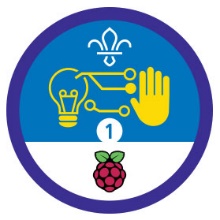 When doing any activity online, make sure you stay safe.Digital Maker - stage 1In stage 1 you will learn what digital making is and how it fits with Scouting and the wider world.

How to earn your badge:
Show that you know what a computer is and understand that there are lots of uses for digital technology in everyday life. Think about where you see computer systems and technology in your day-to-day life, and about how digital technology helps make things better or easier.Create a graphic for a computer game, app, or website. This could be a background scene, character, or other image.Write clear instructions for a computer or person to follow to complete a task.Top tipsFor requirement 2, you could try using a simple drawing tool like the one in Scratch, or use paper and craft materials.For requirement 3, you could instruct a friend or a computer character to navigate through a maze. If you’ve created a character in requirement 2, you could try writing instructions for them.Digital Maker - stage 2In stage 2 you will demonstrate that you can complete digital projects which can be used in Scouting activities or in the wider world.

How to earn your badge:
Create a piece of interactive or animated digital art using software.Create a simple computer program to help with a scouting activity, and try it out.Make a simple digital creation that uses code to interact with the wider world through inputs (such as buttons or typing on a keyboard) and outputs (such as a computer screen, sound, or lights).Top tipsFor requirement 1, you could create a pixel art character with multiple frames, or use the Paint tool in Scratch to create a character with multiple poses.For requirement 2, you could use Scratch to make a game that helps you keep score in a wide game, or create a game to count compressions whilst doing CPR for your Emergency Aid Staged Activity Badge for example.For requirement 3, you could make a musical instrument or games controller using a Makey Makey, or use conductive play dough to make a simple circuit.You could use the digital art you have created in requirement 1 in either your program for requirement 2 or in your digital creation for requirement 3.The above are only suggestions, and there are lots more things you can try!Digital Maker - stage 3In stage 3 you will demonstrate that you can use and combine a variety of digital making skills to complete projects that can be used in Scouting activities or in the wider world.

How to earn your badge:
In a coding language of your choice, create a basic program to meet a need of Scouting or your section.Use a programmable device (such as Arduino, Raspberry Pi, or micro:bit) with electronic components, code, and appropriate materials to create an electronic gadget and use it in a Scouting activity.Design and create digital graphics for use as part of one of the above. The elements of the project should all fit within the project’s specific purpose.Show and present your digital making project, explaining the challenges that you encountered while creating it and how you addressed them.Top tipsFor requirement 1, you could create a basic website for your section or a choose-your-own-adventure story on Scratch, a computer program to choose teams for a game or activity, or write a program for encrypting and decrypting secret messages.For requirement 2, you could create a micro:bit Morse code compass, or program a robot to avoid obstacles to simulate the search of a disaster area.The above are only suggestions, and there are lots more things you can try!Digital Maker - stage 4In stage 4 you will demonstrate that you can combine a variety of digital making skills to solve a problem or meet a challenge related to Scouting.

How to earn your badge:
Using a combination of programming, digital art, digital devices, electronic components, and other appropriate materials, create something that could serve a purpose in a Scouting activity.Attend a digital making event and show your work, or help somebody else in your section or another section to work towards a Digital Maker Staged Activity badge.Top tipsFor requirement 1, you could make a nature camera or weather station for your Scout meeting place and use the data in other Scouting activities.For requirement 2, you could take part in a Raspberry Jam, attend a Code Club, attend a hackathon, or visit a Coderdojo.You can help others to work towards any stage of their Digital Maker Staged Activity  badge. If you are an Explorer Scout Young Leader, supporting Beavers, Cubs, or Scouts with their Digital Maker activities would count for this requirement.The above are only suggestions, and there are lots more things you can try!Digital Maker - stage 5In stage 5, you will combine your digital making skills to identify and solve a real problem in the local or global community. You will go through the process of project design from concept, to testing and implementation, and finally to sharing your new knowledge with others.

How to earn your badge:
Identify a real-life local or global problem and design, build, test, and improve a solution by combining your digital making skills and selecting appropriate software tools, digital devices, components, and materials.Create and share a resource that would allow someone else to replicate your project with minimal previous knowledge. This resource should be digital, and it can be any format you like: a video (or a series!), an online (printable) document, an entry on a tutorials website such as Instructables, a blog post...Or meet with people who could benefit from your solution to share how you created it and explain how it can help them.Top tipsFor requirement 1, you could develop a digital device that makes a Scouting activity accessible to a young person with a disability, or you could design a low-cost educational kit that would allow young people in developing countries to access digital making.Musician 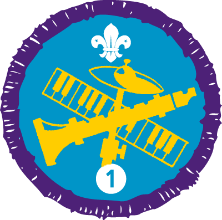 Musician – stage 1How to earn your badge
SkillListen to a short tune of a couple of lines and then sing it
back.Listen to another tune and then beat or clap out the
rhythm.PerformanceSing or play two different types of song or
tune on your chosen instrument – remember your voice is an instrument too. You must perform in front of other people, either in Scouting or at a public performance  such as a group show or school concert.KnowledgeDemonstrate some of the musical exercises that you use to
practice your skills.Talk about your instrument and why you enjoy playing it. Alternatively, you could talk about the songs you sing and why you enjoy singing them.InterestTell your assessor about the music that you most like to listen to.Musician – stage 2How to earn your badgeSkillReach Grade One standard for the Associated Board of the Royal
School of Music (or similar). It can be on an instrument of your choice or by singing.PerformanceSing or play two different types of song or tune on your chosen instrument. You must perform in front of other people either in Scouting or at a public performance.KnowledgeDemonstrate some of the musical exercises that you use to practice your skills.Talk about your instrument and why you enjoy playing it. Alternatively, you could talk about the songs you sing and why you enjoy singing them.Name a piece of music associated with your instrument.Name several musicians who you have heard.InterestTalk about your own interests in music, including what you listen to most and how it’s similar or different to the music you play or sing.Musician – stage 3How to earn your badgeSkillReach Grade Two standard for the Associated Board of the Royal
School of Music (or similar). It can be on an instrument of your choice or by singing.PerformanceSing or play, as a solo or with others, two different types of song or tune on your chosen instrument. You must perform in front of other people, either in Scouting or at a public performance  such
as a group show or school concert.KnowledgeDemonstrate some of the musical exercises that you use to practice your skills.Talk about your instrument and why you enjoy playing it. Alternatively, talk about the songs you sing and why you enjoy singing them.Talk about three well known pieces of music associated with your instrument or chosen songs.InterestTalk about your own interests in music, including what you listen to most and how this is similar to or different from the music you play or sing.Musician – stage 4How to earn your badgeSkillReach Grade Three standard for the Associated Board of the
Royal School of Music (or similar). It can be on an instrument of your choice or by singing.PerformanceSing or play three different types of song or tune on your chosen instrument. One should be a solo and one should be played with other musicians in an arrangement of your choice. Your performance should be public, such as at a Group show, school concert or church service.KnowledgeDemonstrate some of the musical exercises that you use to practice your skills.Talk about your instrument and why you enjoy playing it. Alternatively, talk about the songs you sing and why you enjoy singing them.Talk about some of the musicians who are associated
with your instrument.InterestTalk about your own interests in music, including what you listen to most and how it’s similar or different to the music you play or sing.Musician – stage 5How to earn your badgeSkillReach Grade Five standard for the Associated Board of the
Royal School of Music (or similar) on the instrument of your choice or by singing.PerformanceSing or play three different types of song or tune on your chosen instrument. One should be a solo and one should be played with other musicians in an arrangement of your choice. Your performance should be public such as at a group show or church service.KnowledgeDemonstrate some of the musical exercises that you use to practice your skills.Talk about your instrument and why you enjoy playing it.
Alternatively, talk about the songs you sing and why you enjoy singing them.Name several well known pieces of music associated with your
instrument.Name several musicians associated with your instrument.InterestTalk about your own interests in music, including what you listen to most and how it’s similar or different to the music you play or sing.Things you could do towards for QSA 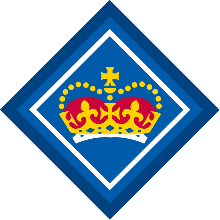 InternationalThis section is all about exploration – both around global issues and taking part in international opportunities.
Complete your Explorer Belt, or be a mentor to an Explorer Belt Team.Take an active part in a project with an international development organisation. Present your experience to your Unit / Scout Network or relevant audience, such as another section.Take an active part in a camp in another country, for instance, a Jamboree or Moot and present your experience to your Unit, Scout Network or relevant audience, such as another section.Take an active part in an International Camp in the United Kingdom in a role other than "Participant".Take part in a project at a campsite abroad, such as Kandersteg.Organise a series of 6 evening programmes for your Unit on an international theme agreed with your mentor.Organise a series of 6 evening programmes for another Section on an international theme agreed with your mentor.Complete the Scouts of the World Award.Complete any activity of a similar nature agreed beforehand, and registered with your mentor.CommunityThis section is all about you developing your knowledge and skills, and putting them into practice to make a real difference and impact on your local community.

Research and participate in a local environmental or community based project to make an improvement in the environment or on the community. This could be within Scouting or another organisation. Present your experience to your Unit or Scout Network.Complete the requirements to achieve the Community Impact Staged Activity Badge - Stage 4.Take an active role in growing and developing Scouting in your local community.Complete the Scouts of the World Award.Complete any activity of a similar nature agreed beforehand, and registered with your mentor.ValuesThis section is all about you reflecting upon your own and others beliefs and exploring what the Scouting Values mean to you.
Take a regular part in leading time for spiritual reflection for others, this could be within or outside of scouting, for example at a place of worship.Take an active part in a project examining your own faith or beliefs and understanding how they do or have impacted upon you. Discuss your experience with your mentor/present your experience to a relevant audience.Run a series of activities with another section, to explore the Scouting Values and what they mean to you and others. Reflect on how you live by the Scouting Values, and discuss with your mentor.Organise a series of 6 evening activities for your Unit or another section to explore different faiths and beliefs.Complete the Scouts of the World Award.Complete any activity of a similar nature agreed beforehand, and registered with your mentor.